Annahme von Dokumentenvom Verbandsbüro erstelltes DokumentHaftungsausschluss:  dieses Dokument gibt nicht die Grundsätze oder eine Anleitung der UPOV wieder	Zweck dieses Dokuments ist es, Informationen zu folgenden Dokumenten zu erteilen, um deren Annahme der Rat auf seiner einundfünfzigsten ordentlichen Tagung ersucht wird:UPOV/INF/16	Austauschbare Software (Überarbeitung) (Dokument UPOV/INF/16/7 Draft 1)UPOV/INF/22	Von Verbandsmitgliedern verwendete Software und Ausrüstung (Überarbeitung) 
(Dokument UPOV/INF/22/4 Draft 1)UPOV/INF-EXN:	Liste der UPOV/INF/EXN-Dokumente und Datum der jüngsten Ausgabe (Überarbeitung) (Dokument UPOV/INF-EXN/11 Draft 1)UPOV/INF/16:	Austauschbare Software (Überarbeitung) (Dokument UPOV/INF/16/7 Draft 1)	Der Technische Ausschuß (TC) nahm auf seiner dreiundfünfzigsten Tagung vom 3. bis 5. April 2017 die Streichung der SIVAVE-Software aus dem Dokument UPOV/INF/16 wie folgt zur Kenntnis:„a)	Verwaltung von Anträgen	Auf seiner dreiundfünfzigsten Tagung prüfte der TC die vorgeschlagene Überarbeitung von Dokument UPOV/INF/16/6 betreffend die Aufnahme von Informationen über die Nutzung von Software durch die Verbandsmitglieder mit Informationen, die von Brasilien und Mexiko zur Verfügung gestellt werden.	Der TC nahm zur Kenntnis, daß Bemerkungen des TC auf seiner dreiundfünfzigsten Tagung betreffend die Ausschließung der Software und die Verwendung von Software von Verbandsmitgliedern dem CAJ auf seiner vierundsiebzigsten Tagung im Oktober 2017 in Genf berichtet werden würden, und, im Falle der Zustimmung durch den CAJ, ein Entwurf des Dokuments UPOV/INF/16/7 (Dokument UPOV/INF/16/7 Draft 1) auf dieser Grundlage dem Rat auf seiner einundfünfzigsten ordentlichen Tagung am 26. Oktober 2017 zur Annahme vorgelegt werden würde.	Der TC vereinbarte, daß die Informationen in Dokument UPOV/INF/16 in einer durchsuchbaren Form auf der UPOV-Website verfügbar gemacht werden sollten, und nahm zur Kenntnis, daß das Verbandsbüro ein Instrument für diesen Zweck überprüfen würde (vergleiche Dokument TC/53/31 „Bericht“, Absätze 166 bis 169).	Ein Bericht über die Entschließungen des CAJ auf seiner vierundsiebzigsten Tagung betreffend die Vorschläge zur Überarbeitung von Dokument UPOV/INF/16/6 wird dem Rat auf seiner einundfünfzigsten ordentlichen Tagung (Dokument C/51/18 „Bericht des Präsidenten über die Arbeiten der vierundneunzigsten Tagung des Beratenden Ausschusses; gegebenenfalls Annahme von Empfehlungen, die dieser Ausschuß ausgearbeitet hat“) vorgelegt werden.	Der Rat wird ersucht, auf der Grundlage von Dokument UPOV/INF/16/7 Draft 1 und unter Berücksichtigung der Entschließungen des CAJ auf seiner vierundsiebzigsten Tagung eine Überarbeitung von Dokument UPOV/INF/16/6 „Austauschbare Software” ”(Dokument UPOV/INF/16/7) anzunehmen.UPOV/INF/22:	Von Verbandsmitgliedern verwendete Software und Ausrüstung (Überarbeitung) (Dokument UPOV/INF/22/4 Draft 1)	Auf seiner dreiundfünfzigsten Tagung prüfte der TC eine vorgeschlagene Überarbeitung von Dokument UPOV/INF/22/3 und vereinbarte folgende Änderungen an Dokument UPOV/INF/22/3:	Der TC vereinbarte, das Hinzufügen eines Haftungsausschlusses zu Dokument UPOV/INF/22 vorzuschlagen,  um zu erklären, daß das Dokument Auskünfte über die von Verbandsmitgliedern verwendete Software und Ausrüstung erteilen soll, und um klarzustellen, daß weder die UPOV noch die mitwirkende Behörde  für die Arbeitsleistung der Software oder Ausrüstung verantwortlich seien.	Der TC prüfte, ob die Informationen in Dokument UPOV/INF/22 in einer alternativen Form (z. B. in einem Online-Format) anstatt in einem INF-Dokument vorgelegt werden sollten, und vereinbarte, daß nur das bestehende Format von Dokument UPOV/INF/22 erhalten bleiben solle.	Der TC nahm zur Kenntnis, daß die Vorschläge des TC auf seiner dreiundfünfzigsten Tagung betreffend die Überarbeitung des Dokuments UPOV/INF/22 dem CAJ auf seiner vierundsiebzigsten Tagung berichtet werden sollen, und im Falle der Zustimmung durch den CAJ, ein Entwurf des Dokuments UPOV/INF/22/4 (Dokument UPOV/INF/22/4 Draft 1) dem Rat auf seiner einundfünfzigsten ordentlichen Tagung am 26. Oktober 2017 zur Annahme vorgelegt werden würde (vergleiche Dokument TC/53/31 „Bericht“, Absätze 171 bis 174).	Ein Bericht über die Entschließungen des CAJ auf seiner vierundsiebzigsten Tagung betreffend die Vorschläge zur Überarbeitung von Dokument UPOV/INF/22/3 wird dem Rat auf seiner einundfünfzigsten ordentlichen Tagung (vergleiche Dokument C/51/18 „Bericht des Präsidenten über die Arbeiten der vierundneunzigsten Tagung des Beratenden Ausschusses; gegebenenfalls Annahme von Empfehlungen, die dieser Ausschuß ausgearbeitet hat“) erstattet werden.	Der Rat wird ersucht, auf der Grundlage von Dokument UPOV/INF/22/4 Draft 1 und unter Berücksichtigung der Entschließungen des CAJ auf seiner vierundsiebzigsten Tagung eine Überarbeitung von Dokument UPOV/INF/22/3 „Von Verbandsmitgliedern verwendete Software und Ausrüstung” (Dokument UPOV/INF/22/4) anzunehmen.UPOV/INF-EXN:	Liste der UPOV/INF-EXN-Dokumente und Datum der jüngsten Ausgabe (Dokument UPOV/INF-EXN/11 Draft 1)	In Verbindung mit den Informationsdokumenten, um deren Annahme der Rat auf seiner einundfünfzigsten ordentlichen Tagung ersucht werden wird, wird vorgeschlagen, eine Überarbeitung von Dokument UPOV/INF-EXN/10 „Liste der UPOV/INF-EXN Dokumente und das Datum der jüngsten Ausgabe“ auf der Grundlage von Dokument UPOV/INF-EXN/11 Draft 1 anzunehmen.	Der Rat wird ersucht, eine Überarbeitung von Dokument UPOV/INF-EXN/10 „Liste der INF-EXN-Dokumente und Datum der jüngsten Ausgabe“ (Dokument UPOV/INF-EXN/11) auf der Grundlage von Dokument UPOV/INF-EXN/11 Draft 1 anzunehmen.[Ende des Dokuments]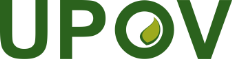 GInternationaler Verband zum Schutz von PflanzenzüchtungenDer RatEinundfünfzigste ordentliche Tagung
Genf, 26. Oktober 2017C/51/14Original:  englischDatum:  26. September 2017 16. Oktober 2014SIVAVEDatenbank:Mysql 5.1PHP  Version 2.5.9Ajax.Javascript.Programmteile sind über Java Applets und mehrere Java Archives (JARS) integriert.Ergänzungen:Zend Optimizer 3.3Compiler:Zend StudioScriptCaseErmöglicht Sortengruppierungen gemäß morphologischen Merkmalen, anhand derer ein Paar oder eine kleine Untergruppe verwirrend ähnlicher Sorten erkannt werden können.Mexiko: 
Manuel Rafael Villa Issa, 
Generaldirektor, SNICSE-Mail:  manuel.villaissa@sagarpa.gob.mx Eduardo Padilla Vaca, Direktor,
Pflanzensoten, SNICSE-Mail: eduardo.padilla@snics.gob.mx Schriftlicher Antrag und Begründung des Nutzungsbedarfs.MXalle Pflanzenc)	Prüfen von Sortenbezeichnungen (Zeile: Deutschland)sollte lauten: „Prüfen von Sortenbezeichnungen in nationalen Verfahren nach phonetischen Regeln in Ergänzung zur Prüfung”f)	Bildanalysesollte lauten: „E-mail: a.roberts@bioss.ac.uk”